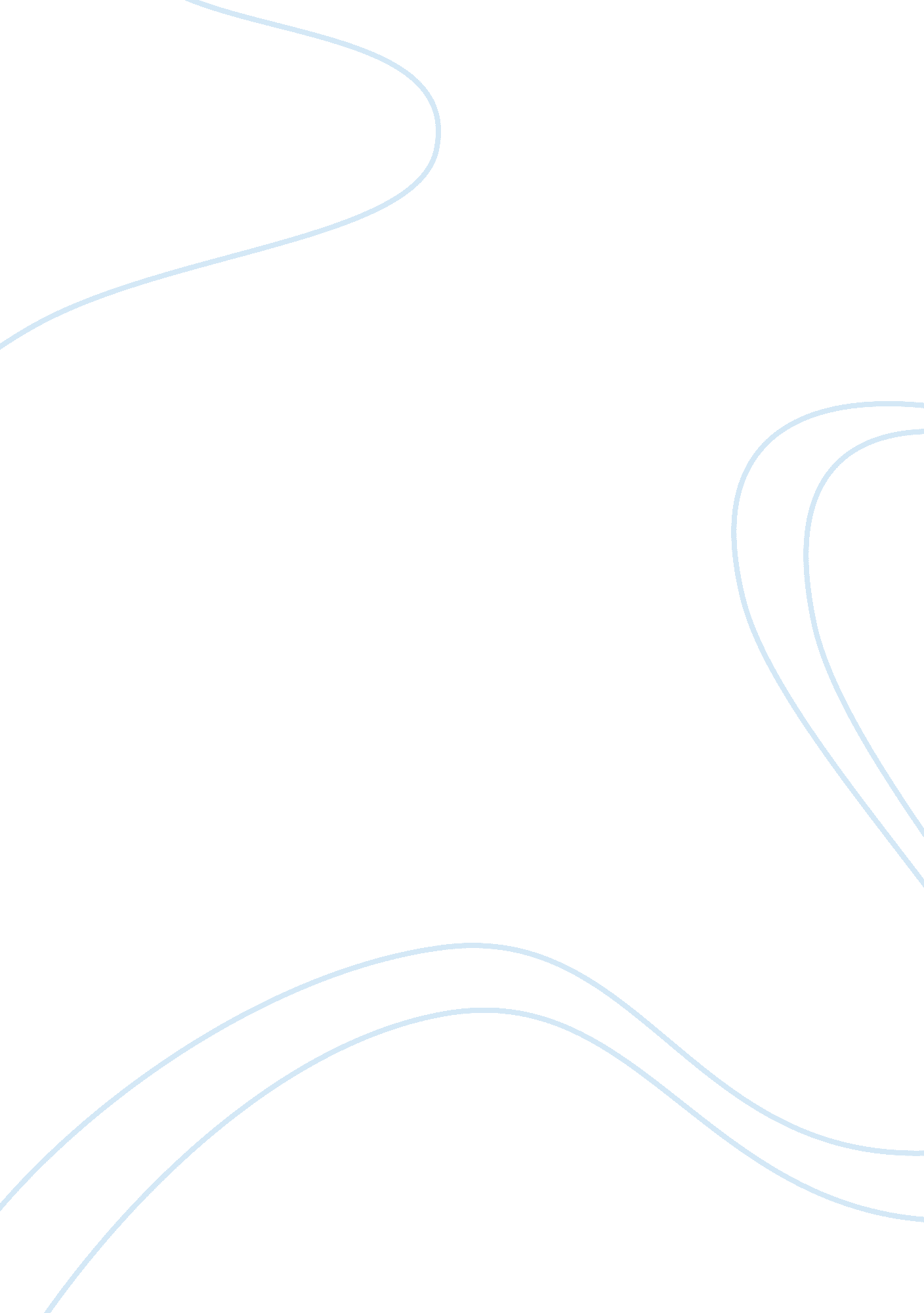 Process analysis the abcs of cpr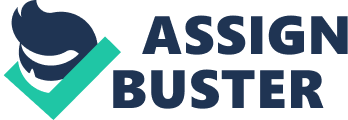 Elizabeth Fregia Ms. Mello English 1301-80 10-03-09 Word count 547 The ABC'S of CPR 7 In-home accidents, electrical shock, drowning, and heart attacks are the leading causes of cardiac arrest. Prompt medical attention increases the survival rate tremendously, every second counts. Since most cardiac arrests occur outside of the hospital, the knowledge of CPR can help save lives. Prior to providing assistance, secure the scene. Check the victim for responsiveness by tapping the shoulder. Ask loudly, " Are you ok" If the victim remains unresponsive, call 911. Obtain an Automated External Defibrillator, if available. Begin CPR. The three main components of CPR that can save a life include the ABC's, Airway, Breathing, and Circulation. 
7Airway, the A in ABC, begins with checking the airway. Perform the Head tilt chin lift by placing the palm of one hand on the forehead. Put the fingers of the other hand on the bony part of the chin. Push the forehead back to lift the chin. Pull the jaw forward. Then, open the mouth. Look for the chest to rise and fall. Listen close near the victim's mouth for sounds of breathing. Feel the cheek for any breathing movement. Check airway for no more than 5-10 seconds. Do not consider gasps of breath as breathing. These gasps may occur for a few minutes after the heart stops beating. 
7The absences of breathing, is the B in ABC. Pinch the nose of the victim closed. Take in a normal breath. Hold it. Making a good seal, over the victim's mouth, give two breaths for 1 second each. Watch the chest rise and fall during each breath. If no breaths go in, reposition the victim's head. Attempt two more breaths. If breaths still do not go in check for a foreign object in the mouth. Begin CPR to remove the object. If breaths go in and pulse is present, continue with breaths until help arrives or when the victim begins breathing on his own. 
9Circulation represents the C in ABC. Check for circulation by placing two fingers at the carotid pulse below the jaw line at the neck. If no pulse, begin chest compressions. Kneel at the victim's side. Remove any clothing that can prohibit chest compressions. Place the heel of one hand between the nipples of the chest. Cover this hand with the heel of the other hand. Interlock the fingers. Lock elbows. Push down hard and fast, giving 30 compressions and 2 breaths per cycle, compressing at a rate of 100 compressions per minute. Release pressure on the chest after each compression, to allow the chest to return to normal position, this simulates a normal heartbeat. Do this for 5 cycles, then attempt to use the AED. Follow the simple instructions on the devise itself. If shock is unsuccessful, or AED is unavailable, keep giving sets of 30 compressions and 2 breaths until the victim starts moving or emergency personnel arrive. 
4Knowing the ABC's of CPR, saves lives. Most people think they will never be a cardiac arrest victim, unfortunately at some point in their lives; individuals may require CPR or know someone who will. Having this knowledge just may save a loved one's life. Being a part of something so profound has a lasting effect on a person. Truly, every person should learn CPR. Word Count 547 
Dear Customer, 
The word count has been changed. 547 - title and article only 
557 - including name and course 
There are only12 transitional word/phrases 
AND - 5 times 
Since - once 
Prior to - once 
Then - twice 
After - twice 
Truly - once 
There are only four be verbs 
Are - once 
Is - thrice 
Below are the list of transitive words/ phrases and the list of " be verbs" for your reference. 
Respectfully, 
Emylene 
Illustration 
Thus, for example, for instance, namely, to illustrate, in other words, in particular, specifically, such as. 
Contrast 
On the contrary, contrarily, notwithstanding, but, however, nevertheless, in spite of, in contrast, yet, on one hand, on the other hand, rather, or, nor, conversely, at the same time, while this may be true. 
Addition 
And, in addition to, furthermore, moreover, besides, than, too, also, both-and, another, equally important, first, second, etc., again, further, last, finally, not only-but also, as well as, in the second place, next, likewise, similarly, in fact, as a result, consequently, in the same way, for example, for instance, however, thus, therefore, otherwise. 
Time 
After, afterward, before, then, once, next, last, at last, at length, first, second, etc., at first, formerly, rarely, usually, another, finally, soon, meanwhile, at the same time, for a minute, hour, day, etc., during the morning, day, week, etc., most important, later, ordinarily, to begin with, afterwards, generally, in order to, subsequently, previously, in the meantime, immediately, eventually, concurrently, simultaneously. 
Space 
At the left, at the right, in the center, on the side, along the edge, on top, below, beneath, under, around, above, over, straight ahead, at the top, at the bottom, surrounding, opposite, at the rear, at the front, in front of, beside, behind, next to, nearby, in the distance, beyond, in the forefront, in the foreground, within sight, out of sight, across, under, nearer, adjacent, in the background. 
Concession 
Although, at any rate, at least, still, thought, even though, granted that, while it may be true, in spite of, of course. 
Similarity Of Comparison 
Similarly, likewise, in like fashion, in like manner, analogous to. 
Emphasis 
Above all, indeed, truly, of course, certainly, surely, in fact, really, in truth, again, besides, also, furthermore, in addition. 
Details 
Specifically, especially, in particular, to explain, to list, to enumerate, in detail, namely, including. 
Examples 
For example, for instance, to illustrate, thus, in other words, as an illustration, in particular. 
Consequence Or Result 
So that, with the result that, thus, consequently, hence, accordingly, for this reason, therefore, so, because, since, due to, as a result, in other words, then. 
Summary 
Therefore, finally, consequently, thus, in short, in conclusion, in brief, as a result, accordingly. 
Suggestion 
For this purpose, to this end, with this in mind, with this purpose in mind, therefore. 
Transition Words 
Words that can be used to show location: 
above 
behind 
by 
near 
throughout 
across 
below 
down 
off 
to the right 
against 
beneath 
in back of 
onto 
under 
along 
beside 
in front of 
on top of 
among 
between 
inside 
outside 
around 
beyond 
into 
over 
Words that can be used to show time: 
while 
first 
meanwhile 
soon 
then 
after 
second 
today 
later 
next 
at 
third 
tomorrow 
afterward 
as soon as 
before 
now 
next week 
about 
when suddenly 
during 
until 
yesterday 
finally 
Word that can be used to compare two things: 
likewise 
also 
while 
in the same way 
like 
as 
similarly 
Words that can be used to contrast two things: 
but 
still 
although 
on the other hand 
however 
yet 
otherwise 
even though 
Words that can be used to emphasize a point: 
again 
truly 
especially 
for this reason 
to repeat 
in fact 
to emphasize 
Words that can be used to conclude or summarize: 
finally 
as a result 
to sum up 
in conclusion 
lastly 
therefore 
all in all 
because 
Words that can be used to add information: 
again 
another 
for instance 
for example 
also 
and 
moreover 
additionally 
as well 
besides 
along with 
other 
next 
finally 
in addition 
Words that can be used to clarify: 
that is 
for instance 
in other words 
Here is a list of all the Be Verbs in English: 
Am, is, are 
Was, Were 
Been 
Being 
Be 
You should try to avoid these verbs. Note that I am not saying " do not use them." These are perfectly wonderful words and you need to use them, but try to limit their use to 30-35% of your sentences 
Reasons to avoid Be verbs: 
Clarity 
Repetition 
Lack of action 
If you want readers to find your documents easy to read or interesting, try to avoid Be verbs. If you don't care about your readers, use Be verbs a lot 

--------------------------------- 